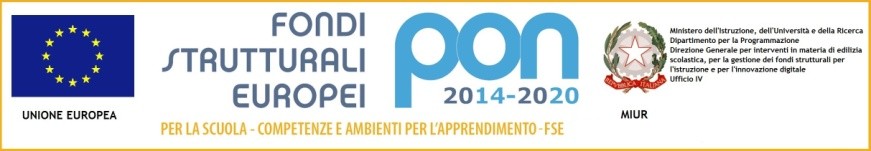  ISTITUTO D'ISTRUZIONE SUPERIORE “STENDHAL”Via della Polveriera n.2  -  00053 Civitavecchia (Roma)Distretto 29° - cod.mecc. RMIS04600D    06 121126020    fax 06 67663972      RMIS04600D@istruzione.it   PEC: rmis04600d@pec.istruzione.it   Sito internet www.istitutostendhal.gov.it                                                			                           All’Ambito 11Oggetto: Corsi di formazione	Il Lions Club, tramite il programma Lions Quest ente accreditato al MIUR, come ogni anno offre percorsi di formazione rivolti agli insegnanti, che promuovono lo sviluppo delle competenze socio-emotive nei bambini e negli adolescenti.Come da allegato i corsi saranno tre, uno dedicato alla scuola dell’infanzia e alla primaria, gli altri due alla scuola secondaria di I° e II° (21 aprile 26 maggio corso 1 mentre 23 aprile 28 maggio corso 2).Si prega di portarne a conoscenza tutto il personale docente, e di inviare le adesioni utilizzando il form che troverete allegato, entro e non oltre  il 16 aprile alle ore 13.00. Le adesioni non dovranno essere inviate singolarmente, ogni scuola dovrà provvedere ad inviare la totalità degli iscritti tramite segreteria o referente per la formazione.  le adesioni non dovranno essere inviate dai singoFormazione rivolti agli insegnantiIL DIRIGENTE SCOLASTICOProf.ssa Stefania Tinti                                        (firma autografa sostituita a mezzo stampa, ex art. 3, co. 2, D.lgs. 39/93)ISTITUTO TECNICOPER IL TURISMO“BENEDETTO CROCE”ISTITUTO TECNICO ECONOMICOAmministrazione, Finanza e Marketing“GUIDO BACCELLI”  ISTITUTO PER I SERVIZI DI ENOGASTRONOMIA E OSPITALITA’ ALBERGHIERA “L. CAPPANNARI”